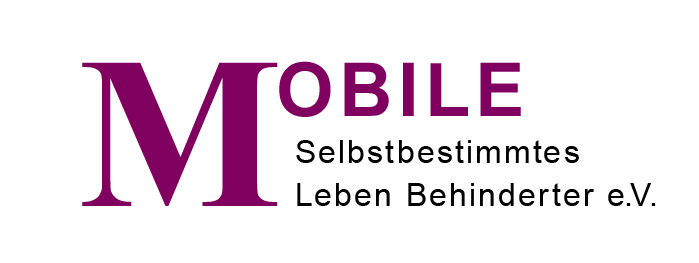 Dortmund, den 23.03.2016Einladung zur Schulung                   Liebe Assistenznehmer/-innen, liebe Interessierte, wir laden Sie/Euch herzlich zu unserer Schulung „Wie finde ich geeignete Assistenzkräfte?“ am Samstag, 04. Juni 2016 von 10 bis 17 Uhrein. Die Schulung findet statt in den Räumen von  MOBILE e. V., Roseggerstr. 36, 44137 Dortmund. Die Schulung richtet sich primär an behinderte Menschen, die erwägen, ihren Hilfebedarf zukünftig mit selbst organisierten Persönlichen Assistent/-innen ab zu decken oder in der Umsetzung des Arbeitgebermodells noch am Anfang stehen. Aber auch Arbeitgeber/-innen, die ihre Personalkompetenz festigen oder reflektieren möchten, sind herzlich willkommen. In der Schulung wird es darum gehen, die eigenen Hilfebedarfe realistisch ein zu schätzen und darzustellen sowie eine bedarfsgerechte Dienstplanung unter Berücksichtigung unterschiedlicher Arbeitsverhältnisse zu entwickeln. Erfahrungen mit Suchstrategien und die Nutzung verschiedener Kanäle zur Personalakquise werden in der Gruppe ausgetauscht und diskutiert. Orientiert am individuellen Bedarf üben wir das Formulieren von Stellenausschreibungen. Rollenspiele bieten die Gelegenheit, die eigenen Anforderungen an künftige Assistenzkräfte im Rahmen eines Vorstellungsgespräches klar zu stellen und die Fähigkeiten der Bewerber/-innen kennen zu lernen. Für die Mittagspause stehen verschiedene Verpflegungsmöglichkeiten zur Verfügung: In direkter Nachbarschaft gibt es einen Pizzabäcker, eine Bäckerei und einen Supermarkt. Auch eine Mikrowelle steht zur Verfügung. Getränke und Knabbereien werden gestellt. Bitte achten Sie darauf, dass Sie ggf. ausreichend Kleingeld dabei haben, um die Essensbestellung passend bezahlen zu können. Wir bitten um Anmeldung bis Montag, den 30. Mai 2016 und freuen uns auf Ihr/Euer Kommen! Mit freundlichen GrüßenDaniela Herrmann für das Team der „Kontaktstelle Persönliche Assistenz / Persönliches Budget“  Unterstützt durch: Lars Hemme für das Team „Zentrale Studienberatung – Abt. Studium mit Beeinträchtigung“ der Universität PaderbornGeschäftsstelleRoseggerstr. 3644137 Dortmund Tel.:  (0231) 47 73 216 - 20Fax.: (0231) 47 73 216 - 30Ambulant Betreutes WohnenSteinstraße 944147 DortmundTel.:  (0231) 47 73 216 – 0Fax.: (0231) 47 73 216 – 30E-mail: abw@mobile-dortmund.deBegleitete Elternschaft - 
Vernetzte Hilfen für KinderSteinstraße 944147 DortmundTel.:  (0231) 47 73 216 – 23Fax.: (0231) 47 73 216 – 30E-Mail: be@mobile-dortmund.dexUnterstützungszentrum Selbstbestimmt LebenRoseggerstr. 3644137 DortmundTel.:  (0231) 91 283 75 / 76Fax.: (0231) 91 283 77E-mail: uz@mobile-dortmund.de